Die Familie Radler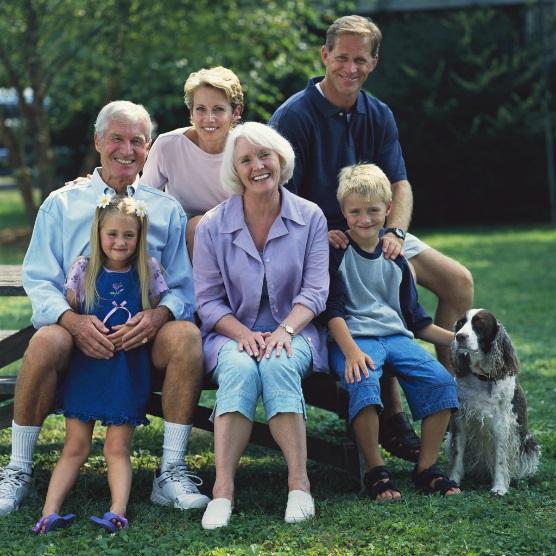 Hier ist die Familie Radler. Die Radlers wohnen in Bremen. Heute ist Sonntag und alle sind zu Hause. Rechts sitzt der Vater. Er heißt Klaus. Er ist Automechaniker von Beruf. Die Mutter sitzt in der Mitte. Sie heißt Hanna. Sie ist Apothekerin. Herr Radler und Frau Radler sind 40 und 37 Jahre alt und haben zwei Kinder. Der Sohn heißt Stefan. Er ist 12 Jahre alt. Die Tochter heißt Bärbel. Sie ist 7 Jahre alt. Der Bruder und die Schwester sind Schüler. Sie spielen gern mit Bello. Das ist Stefans und Bärbels Hund.Der Großvater und die Großmutter wohnen nicht in Bremen. Sie wohnen in Hamburg, aber sie besuchen ihre Kinder oft. Sie sind die Eltern von Klaus. Die Großeltern heißen Regine und Otto. Die Kinder telefonieren oft mit Oma und Opa. In Hamburg wohnen auch Stefans und Bärbels Tante und Onkel. Die Tante heißt Sigrid. Der Onkel heißt Sebastian.Ergänze ist oder sind.Das _________ Stefans Vater. Er __________ Automechaniker.__________ das deine Eltern?Regine und Otto ___________ die Eltern von Klaus.Frau Radler _____________ Apothekerin.Stefan und Bärbel _____________ Geschwister.Mein Bruder __________ ein Schüler.__________ das dein Opa?Lerne die Wörter in Paaren.Der Vater und die MutterDer Sohn und __________________________Der Bruder und __________________________Der Großvater und ________________________Der Onkel und ___________________________Die Schwester und ________________________Die Tante und ___________________________Die Mutter und __________________________Die Tochter und _________________________Die Oma und ___________________________